  AGÊNCIA DE FOMENTO DO ESTADO DE PERNAMBUCO RELATÓRIO DA ADMINISTRAÇÃO - 2º SEMESTRE/EXERCÍCIO DE 2014MENSAGEM AOS ACIONISTASSubmetemos à apreciação de V. Sas as demonstrações contábeis da AGEFEPE relativas ao exercício findo em 31.12.2014, segundo as disposições da Lei das S/A, pelas Normas Expedidas pelo Conselho Monetário Nacional e práticas contábeis aplicáveis às instituições financeiras autorizadas a funcionar pelo Banco Central do Brasil.O Governo do Estado de Pernambuco, através da AGEFEPE, trabalha em favor do desenvolvimento econômico e social dos pernambucanos. Por meio de financiamentos, objetiva estimular a inovação, a modernização e o aumento da competitividade das micro, pequenas e médias empresas, empreendedores individuais, assim como produtores urbanos e rurais de Pernambuco. DESEMPENHO OPERACIONALO ano de 2014 evidencia um crescimento consistente no volume operacional da AGEFEPE em relação aos dois exercícios anteriores, conforme valores apresentados nos gráficos abaixo: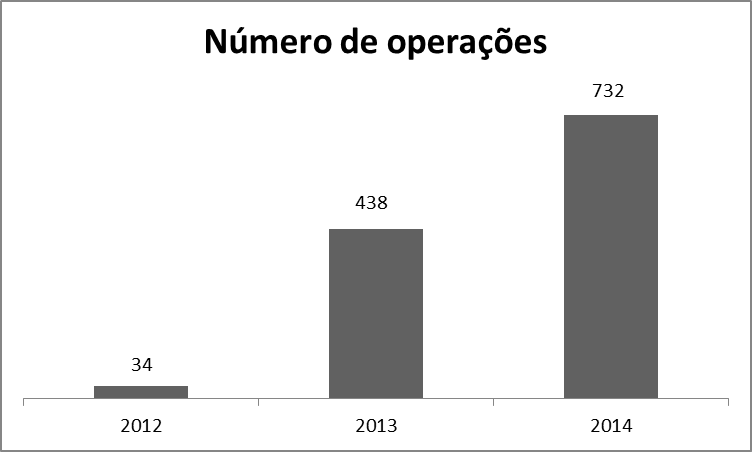 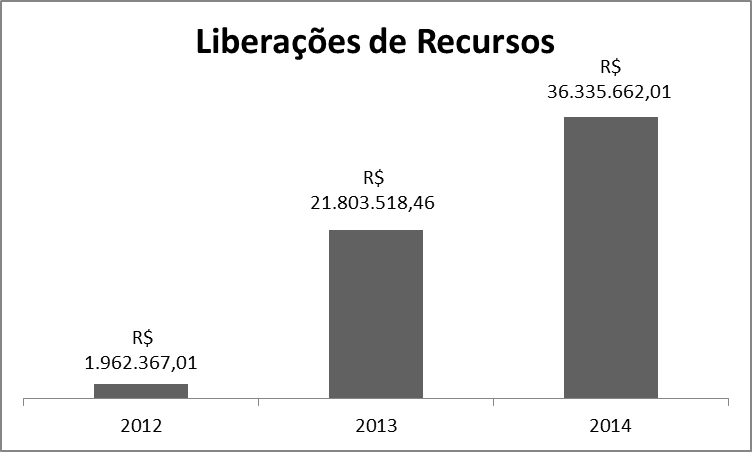 Mesmo com essa evolução operacional, a AGEFEPE apresentou resultado negativo em suas demonstrações contábeis de 2014 ocasionado, principalmente pelos seguintes aspectos:A AGEFEPE não recebeu em 2014, conforme previsto no projeto de constituição, o subsídio, no valor de R$ 3.460 mil, que o Governo do Estado havia se comprometido para ressarcir as despesas, evitando, assim, que a Agência de Fomento apresentasse resultados econômicos adversos em suas demonstrações contábeis, nos primeiros anos de implementação;Constituição de provisão para créditos d e liquidação duvidosa, no curso do exercício, no montante de R$ 4.958 mil relativamente a inadimplências temporárias de alguns clientes tomadores da linha de crédito “compras governamentais” devido a situações atípicas na economia e política local. Vale salientar que esses créditos possuem garantias reais e são de fácil recebimento; e,Não ocorreu o aporte de recursos previstos no projeto de constituição da Agência, no valor de R$ 15 milhões, que ensejaria em maior capacidade de fluxo de caixa.GESTÃO ORGANIZACIONALGerenciamento de RiscosEm cumprimento às disposições legais impostas pelo Banco Central, relativas ao gerenciamento e controle de riscos, a AGEFEPE possui uma estrutura adequada ao porte dos negócios da instituição, contando com políticas, processos e procedimentos voltados para a administração e gestão de riscos, utilizando de diversas ferramentas para medir, monitorar, avaliar os riscos na realização de suas atividades. A administração de riscos é estratégica para a AGEFEPE e compreende a continuidade dos negócios da empresa em situações de adversidades, prevenção à lavagem de dinheiro, segurança da informação e controle e mitigação de riscos de mercado, liquidez, de crédito e operacional.Governança CorporativaA implementação do novo modelo de governança da AGEFEPE trouxe em seu bojo o fortalecimento de uma cultura organizacional que preza pela agilidade, eficiência, o desempenho e o resultado. A proposta organizacional é focada no desenvolvimento socioeconômico do Estado, promovendo uma governança corporativa que reflita como valores principalmente a transparência e atuação da parceria estratégica, com foco no cliente, de maneira ágil e eficaz. Este aspecto exigiu dos gestores da AGEFEPE o compromisso em conhecer, acima de tudo, as demandas sociais, repercutindo em pactos e responsabilidades em todos os níveis, desde os gestores de área até o Conselho de Administração.Sendo assim, a AGEFEPE, no exercício de 2014 manteve todas as informações disponíveis a qualquer cidadão que tivesse interesse no Portal da Transparência; dinamizou uma gestão mais sustentável na perspectiva socioambiental, revendo processos e estruturas, além da sensibilização de todos os seus colaboradores, fornecedores, acionistas e clientes, por uma consciência cidadã que se preocupa, como organização, por um legado positivo para as gerações futuras. Gestão de Desenvolvimento de PessoasEm 2014 as atividades de capacitação direcionadas para educação corporativa presencial alcançaram 100% dos colaboradores da AGEFEPE sendo realizada uma carga horária total de 1.974 horas de cursos e treinamentos. Concomitante à implementação da Governança Corporativa, foi implementado o programa de desenvolvimento de Lideranças, voltado para todos os gestores da instituição. Foram ofertadas capacitações para os colaboradores que atuam no NUFE (Núcleo de Fomento ao Empreendedorismo é um trabalho desenvolvido com a STQE e a SEMPE), ação voltada ao Microcrédito Produtivo Orientado e cursos sobre diversos assuntos, dentre eles: ética, gestão de risco, comunicação, marketing, análise de risco de crédito e de projetos, entre outros.GESTÃO DE NEGÓCIOSPara o alcance do volume de negócios a gestão estabeleceu duas linhas estratégicas: financiamentos especiais (microcrédito e atendimento a micro e pequena empresa) e operações estruturadas (empresas de médio porte). Para a primeira estratégia, o primeiro semestre foi marcado pela atuação nos NUFE´s - Núcleo de Fomento ao Empreendedorismo e o estabelecimento de termos de cooperação técnica com municípios estratégicos, no processo de desenvolvimento socioeconômico do Estado. Com isso a AGEFEPE se aproxima da gestão municipal, colocando-se como um parceiro estratégico na cadeia de valor do apoio ao empreendedorismo.Nas ações estruturadoras do Estado o grande foco é a Região Metropolitana do Recife, nas empresas que são fornecedoras do Estado, a partir da linha compras governamentais. Sendo assim, apoiar empresas que fornecem para o Estado, apoiando o empresariado que dá suporte em ações voltadas para a Educação, Saúde, Segurança passou a ser algo fundamental para Pernambuco.PARCERIAS ESTRATÉGICASCapilaridadeA AGEFEPE firmou acordos com diversas prefeituras do Estado de Pernambuco com vistas à operacionalização do Programa de Microcrédito desta Agência, denominado “PROSPERAR”. Os acordos proporcionaram maior capilaridade no Estado, através dos Agentes de Crédito que foram colocados à disposição pelos municípios, para identificar oportunidades de fomento das atividades produtivas dos Arranjos Produtivos Locais – APL’s. Os Agentes de Crédito receberam treinamento numa iniciativa em parceria com o SEBRAE/PE para realizarem levantamento socioeconômico dos Empreendimentos proponentes.Com os acordos a Agência passou a ter pontos de apoio aos empreendedores das micro e pequenas empresas nos municípios de Agrestina, Araripina, Arcoverde, Bonito, Escada, Garanhuns, Ouricuri, Petrolândia, Primavera, Recife, Salgueiro, São Bento do Una, São José do Egito, Serra Talhada e Timbaúba, pertencentes às seguintes regiões de desenvolvimento do Estado: Agreste Meridional, Agreste Central, Mata Norte, Mata Sul, RMR, Sertão do Araripe, Sertão do Moxotó e Sertão do Pajeú.Recursos de RepasseA Agência realizou manutenção do contrato de credenciamento junto ao Banco do Nordeste do Brasil – BNB, Banco Nacional de Desenvolvimento Econômico e Social – BNDES e Financiadora de Estudos e Projetos – FINEP, na qualidade de agente repassador dos recursos das linhas de financiamento destinada à Inovação, à sustentabilidade ambiental e ao desenvolvimento produtivo das micro, pequenas e médias empresas.Acordos de Cooperação TécnicaA Agência, em busca de melhor prestar atendimento aos empreendimentos pernambucanos, firmou novos Acordos de Cooperação Técnica junto às instituições: Instituto Euvaldo Lodi (IEL-PE), Fundação Instituto de Tecnologia de Pernambuco (ITEP-PE), cujo objetivo é de aproximar as empresas assistidas por esses órgãos aos nossos serviços financeiros.Além desses Acordos, a Agência manteve relacionamento com as seguintes instituições parceiras que colaboram com o projeto de fomento no Estado: Secretaria de Ciências e Tecnologia - SECTEC, Porto Digital, Federação das Indústrias de Pernambuco (FIEPE), Parque Tecnológico de Pernambuco (ParqTel), Associação Brasileira da Indústria de Máquinas e Equipamentos (ABIMAQ), Fundação de Apoio à Ciência e Tecnologia de Pernambuco (FACEPE)  e SEBRAE-PE.Eventos promovidos pela Agefepe e ParceirosEm 2014, a AGEFEPE participou de diversos eventos promovidos pelo BNDES, FINEP, ITEP, FIEPE, Porto Digital, FACEPE, de divulgação das linhas de financiamento destinadas à projetos de Inovação, Pesquisa e Desenvolvimento, Investimento Fixo e Capital de Giro associado à projetos para as micro, pequenas e médias empresas pernambucanas.Parceria com o BIDA AGEFEPE habilitou-se junto ao BID-Banco Interamericano de Desenvolvimento, em parceria com a ABDE-Associação Brasileira de Desenvolvimento, para receber apoio de Consultoria, custeada pelo BID, para a elaboração de uma Politica de Responsabilidade Socioambiental, em cumprimento ao que estabelece a Resolução BACEN Nº 4327. O resultado deste trabalho é um Projeto Piloto a ser apresentado ao BACEN e, uma vez aprovado, ser referência para as demais Agências de Fomento.AUDITORIASAs auditorias interna e externa, desempenham um importante papel na AGEFEPE, ajudando no cumprimento dos normativos internos e externos, eliminando os desperdícios, otimizando tarefas, servindo de ferramenta de apoio à gestão, de modo a transmitir informações aos administradores sobre o desenvolvimento das atividades executadas. As principais atividades foram:Âmbito Interno - No exercício de 2014 foram realizados os trabalhos de auditoria interna, atendendo ao que estabelece a Resolução CMN nº 2.554/1998;Âmbito Externo - É realizado semestralmente os trabalhos de auditoria independente, atendendo ao que estabelece a Circular BACEN nº 3.467/2009.CONSIDERAÇÕES FINAISA AGEFEPE assumindo todos os desafios elencados, firma o seu propósito e reafirma a sua visão de se tornar referência no fomento ao empreendedorismo até 2022, compreendendo, acima de tudo, o significado de uma instituição de fomento, em termos reais e concretos, rumo à construção de um Pernambuco cada vez melhor de se viver e de se empreender. Agnaldo Nunes de SouzaAlberto Sabino Santiago GalvãoDiretor-PresidenteDiretor de Planejamento e Controle